                       आर्मी पब्लिक स्कूल, हिसार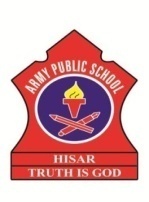                                             विषय – हिन्दी                कार्यपत्रिका – 5                    कक्षा – दूसरी                                                 पाठ – 3उदेश्य- छात्रों में समय से काम करने और दूसरों की मदद करने का ज्ञान विकसित होगा l   प्रश्न 1 खाली स्थान भरो - क. बरसात का -----------------आने वाला था l  ख. बया अपना ----------------------------बना रही थी l  ग. टिड्डा रोता रोता -----------------के पास गया l  घ. हमें मुसीबत में सबकी -----------------करनी चाहिए l     प्रश्न 2 . उचित शब्द पर मिलान करो - क. हलचल                            अपने मन की करने वाला  ख. मनमौजी                               हिलना-डोलना  ग. निठल्ला                                    पंक्ति  घ. जुटे रहना                                 लगे रहना  ड. कतार                                      बेकार    प्रश्न 3. वाक्य बनाओ -        क. बरसात - ------------------------------------------------------------------------------------   ख. मौसम - ------------------------------------------------------------------------------------   ग. जंगल - ------------------------------------------------------------------------------------	 प्रश्न 4. विलोम शब्द लिखो -   क. आगे - -------------------                         ख. भारी - -------------------   ग. बड़ा - --------------------                         घ. उत्तर - -------------------   ड. बंद - ---------------------                         च पास - --------------------प्रश्न 5. निम्नलिखित प्रश्नों के उत्तर लिखिए -    क. जंगल में हलचल क्यों हो रही थी ?   -----------------------------------------------------------------------------------------------   ख. टिड्डा क्या करता रहता था ?   --------------------------------------------------------------------------------------------------- 